Please support our charityHawaiian Shirt Day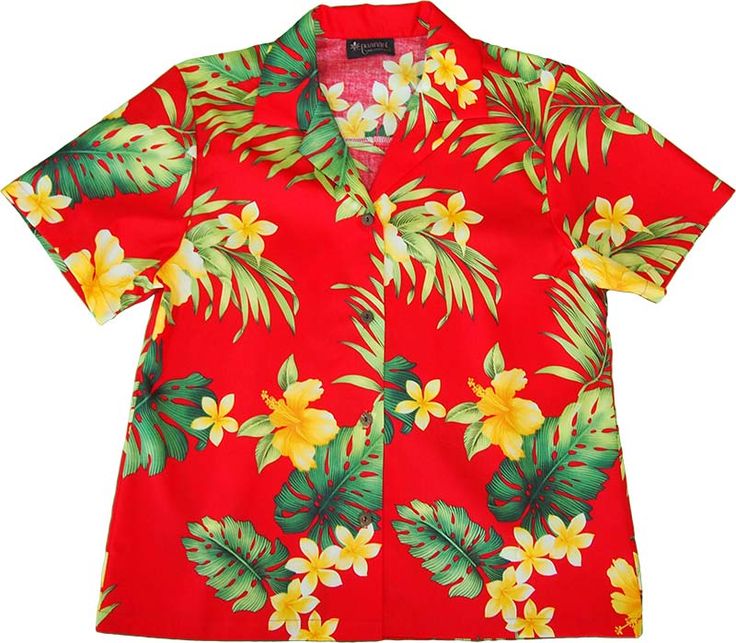 onFriday 23 June Simply donate a pound or two & swap your normal work wear for your favourite Hawaiian shirt!The louder, the jazzier, the brighter, the better!All proceeds to Headway Birmingham & SolihullImproving life after brain injury Headway Birmingham & Solihull20 Chapel Rise, Birmingham  B45 9SN Tel: 0121 457 7541    www.headway-bs.org.uk   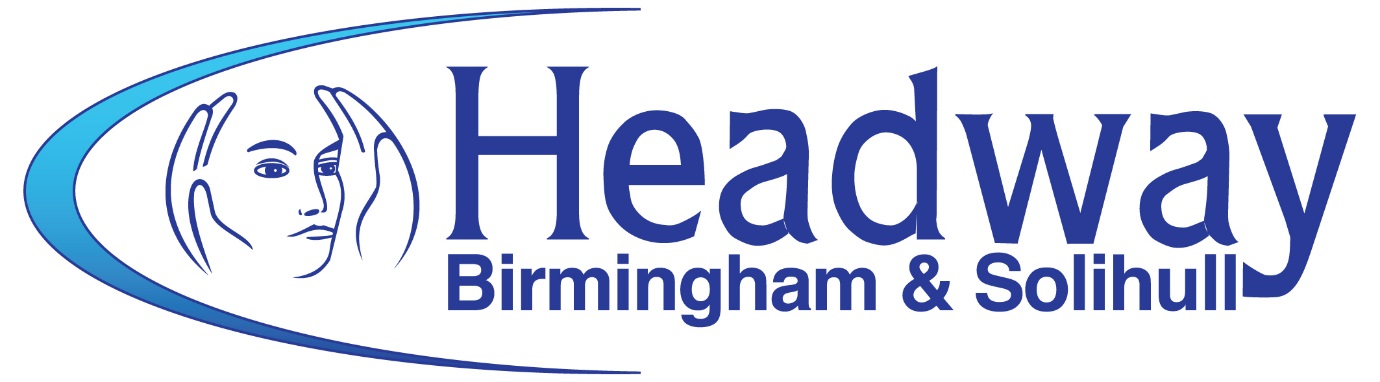 Registered Charity No 1008798   Company Registration No 2686647